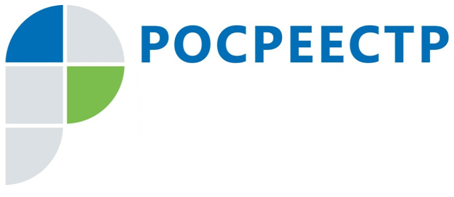 Как оформить право собственности на недвижимость в другом регионе?Если Вам нужно срочно подать заявление и документы, необходимые для осуществления государственного кадастрового учета и (или) государственной регистрации прав на объект недвижимости, который расположен в другом регионе, Управление Росреестра по Иркутской области рекомендует воспользоваться услугой по оформлению документов по экстерриториальному принципу. Это значительно сократит финансовые затраты и сэкономит ваше время. Стоит отметить, что срок оказания услуги является единым независимо от принципа экстерриториальности и составляет: пять рабочих дней для государственного кадастрового учета, семь рабочих дней для государственной регистрации прав и десять рабочих дней для государственного кадастрового учета и государственной регистрации прав при одновременной подаче заявления.Для оказания услуги по экстерриториальному принципу выделены отдельные офисы в каждом субъекте России, в которые можно обратиться с заявлением об осуществлении государственного кадастрового учета и (или) государственной регистрации прав на объект недвижимости, расположенный в другом регионе.При этом, получение документов после проведения государственного кадастрового учета и (или) государственной регистрации прав осуществляется также в офисе по месту подачи заявления и документов.Перечень офисов размещен на сайте Росреестра в сервисе «Офисы и приемные». На территории Иркутской области, прием заявлений для осуществления государственного кадастрового учета и (или) государственной регистрации прав по экстерриториальному принципу осуществляет филиал кадастровой палаты Росреестра в пяти своих офисах, расположенных в Иркутске, Ангарске, Нижнеудинске, Шелехове и Слюдянке.Кроме того, подать документы на экстерриториальные кадастровый учет и регистрацию прав можно в любом из офисов Иркутского областного многофункционального центра (ГАУ «МФЦ ИО»). Услуга доступна только если объект недвижимости расположен в регионе, в котором территориальный орган Росреестра использует программный комплекс ФГИС ЕГРН. Такую информацию Вам могут представить специалисты ГАУ «МФЦ ИО» при приеме документов.Непосредственно в Управлении Росреестра по Иркутской предоставление указанных услуг осуществляется с использованием электронных сервисов, размещенных, в том числе, на официальном сайте Росреестра.А для того, чтобы не тратить свое время на ожидание в очереди, вы можете предварительно записаться на прием по телефону: 7 (3955) 58-15-74 либо по единому номеру справочной службы Росреестра 8 800 100-34-34.Мария Щербинина, главный специалист-эксперт отдела регистрации недвижимости № 4Управления Росреестра по Иркутской области